  Маленькие дети большой войны.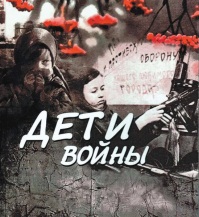  С  28 марта по 18 июня 2021г.  на сайте «Детские сады Тюменской области» проходит областной конкурс «Маленькие дети большой войны. Конкурс приурочен к 80-летию начала Великой Отечественной войны 1941-1945гг.Мымрик Полина приняла участие в конкурсе,  в номинации: «Биографические альбомы о детях военного поколения».                                                                           Полина рассказала о своих родственниках прадедушке Блудове Василии Ивановиче                            и прабабушки Рыбкиной Екатерине Иосифовне, чьё детство пришлось на военные годы.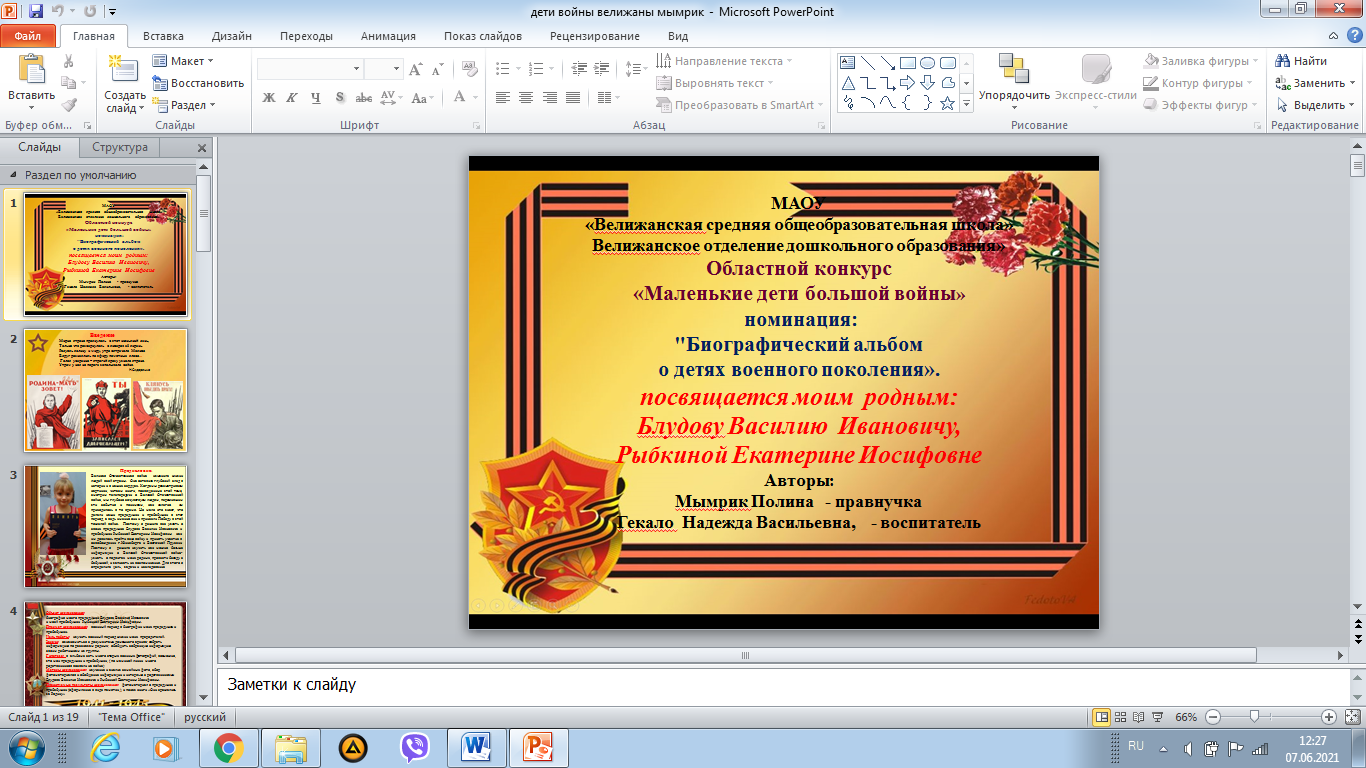 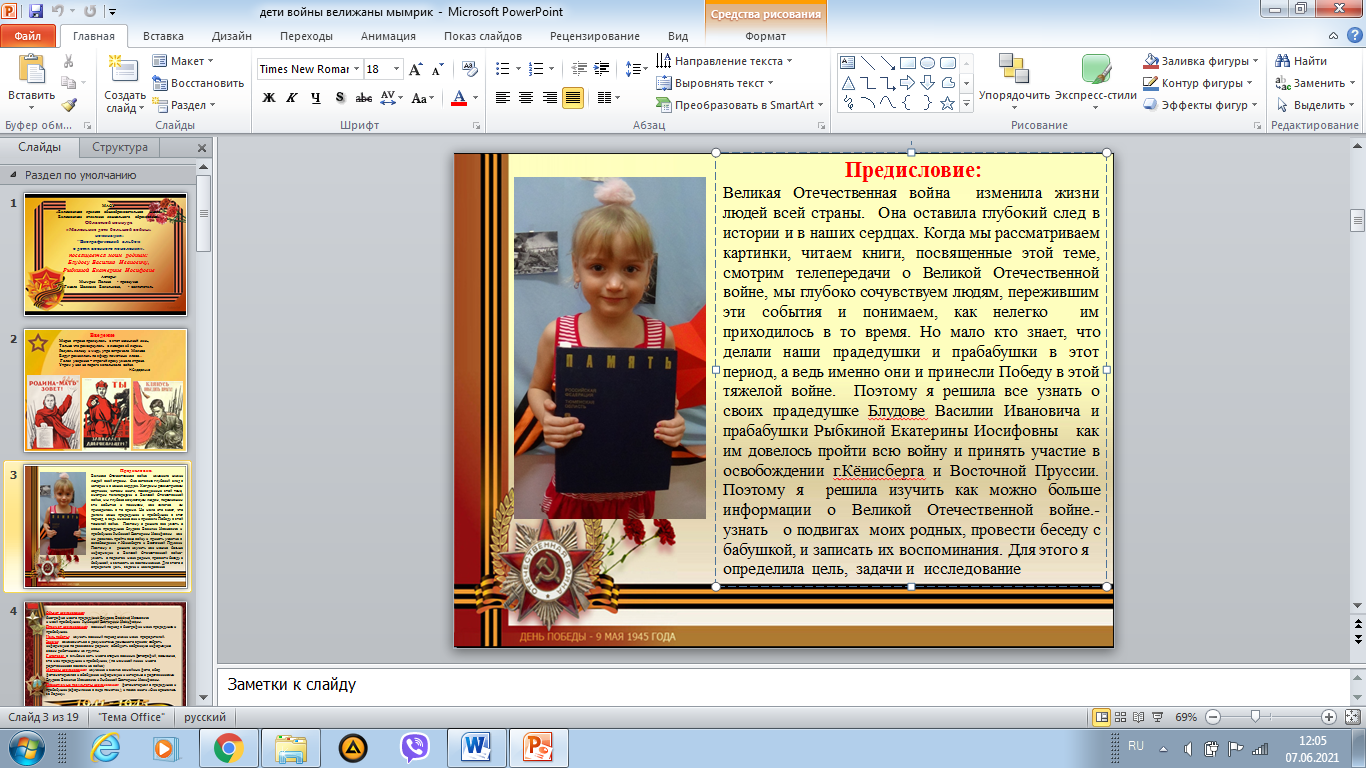 18 июня 2021г. состоится подведение итогов и торжественное награждение победителей на праздничной встрече семей детей войны в честь Дня Победы в Тюменском областном Совете ветеранов (пенсионеров) войны, труда, Вооружённых сил и правоохранительных органов на праздничной встрече, посвященной Дню Победы.Воспитатель группы «Гномики» Гекало Н.В.